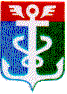 РОССИЙСКАЯ ФЕДЕРАЦИЯПРИМОРСКИЙ КРАЙКОНТРОЛЬНО-СЧЕТНАЯ ПАЛАТА
 НАХОДКИНСКОГО ГОРОДСКОГО ОКРУГА692900. Приморский край, г. Находка, Находкинский пр-т,14тел.(4236) 69-22-91 факс (4236) 74-79-26 E-mail: ksp@ksp-nakhodka.ruЗАКЛЮЧЕНИЕна проект постановления администрации Находкинского городского округа«О внесении изменений в муниципальную программу «Обеспечение доступным жильем жителей НГО на 2015 – 2017 гг. и на период до 2020 года" (утверждена постановлением администрации Находкинского городского округа от 29.08.2014 года №1611) 20  апреля 2016 года			                                                    г. НаходкаЗаключение Контрольно-счетной палаты Находкинского городского округа (далее КСП НГО) на проект постановления администрации Находкинского городского округа «О внесении изменений в муниципальную программу «Обеспечение доступным жильем жителей НГО на 2015 – 2017 гг. и на период до 2020 года» (далее – проект постановления, проект) подготовлено в соответствии с Бюджетным кодексом Российской Федерации (далее – Бюджетный кодекс, БК РФ), Решением о бюджетном процессе в Находкинском городском округе  от 30.10.2013г. № 265-НПА (далее – Решение о бюджетном процессе), Решением о Контрольно-счетной палате Находкинского городского от 30.10.2013г № 264-НПА.Настоящее Заключение на  изменения в  указанную муниципальную программу, подготовлено председателем КСП НГО Гончарук Т.А. на основании пункта 2 статьи 157 Бюджетного кодекса РФ, пункта 7 части 1 статьи 8 Решения Думы НГО от 30.10.2013 года № 264 – НПА «О Контрольно – счетной палате НГО», Решения о бюджетном процессе в Находкинском городском округе  от 30.10.2013г. № 265-НПА (далее – Решение о бюджетном процессе), в соответствии с пунктом 6 раздела I  плана работы Контрольно-счетной палаты Находкинского городского округа на 2016 год и распоряжением председателя Контрольно-счетной палаты НГО от  20.04.2016 года № 26-Р.При подготовке настоящего заключения дополнительно использованы следующие нормативные документы: Федеральный закон от 06.10.2003 № 131-ФЗ "Об общих принципах организации местного самоуправления в Российской Федерации" (далее - Федеральный закон № 131-ФЗ);  Федеральная целевая программа «Жилище» на 2015 – 2020 гг., утвержденная постановлением Правительства РФ от 17.12.2010 года № 1050, Государственная программа Приморского края  «Обеспечение доступным жильем и качественными услугами жилищно – коммунального хозяйства населения Приморского края» на 2013 – 2017 гг., утвержденная постановлением администрации Приморского края от 07.12.2012 года № 398 – па,  ст. 35,48 Устава Находкинского городского округа; постановление администрации Находкинского городского округа  от 28.09.2015 года № 1316 «О порядке принятия решений о разработке, формировании и реализации муниципальных программ в НГО» (далее – Порядок принятия решений о разработке, формирования и  реализации муниципальных программ).Целями внесения изменений в   указанную Программу (подготовка проекта постановления) являются:  - внесение изменений в  указанную муниципальную программу путем   утверждения ее в новой  редакции. Ответственным исполнителем муниципальной программы является  управление архитектуры, градостроительства и рекламы администрации Находкинского городского округа, соисполнителями – управление землепользования и застройки, управление ЖКХ, управление благоустройства, управление имуществом и отдел по делам молодежи и туризма  администрации НГО.                                   Рассмотрев проект постановления администрации Находкинского городского округа «О внесении изменений в муниципальную программу «Обеспечение доступным жильем жителей НГО на 2015 – 2017 гг. и на период до 2020 года (во исполнение п.1 проекта постановления), Контрольно-счетная палата считает необходимым:1. Рекомендовать   администрации Находкинского городского округа (ответственному исполнителю программы):-  указать в Паспорте программы этапы ее реализации;-  дополнить п.4 раздела «Целевые индикаторы и показатели м.п.» Паспорта программы словом «уменьшение», т.к. в 2020 году   доля вводимого жилья уменьшается;- в п.1 раздела «Ожидаемые результаты м.п.» Паспорта программы,  указать   конечные результаты (индикаторы) муниципальной программы с учетом требований к ним, изложенным в постановлении администрации НГО от 28.09.2015 года № 1316 «О порядке принятия решений о разработке, формировании и реализации муниципальных программ в НГО» (ст. 3.3.2.4.);- в разделе «Общая характеристика сферы реализации м.п.» указать дату, на которую в НГО проживают 1207 человек  в аварийном  жилищном фонде;-  четко  определить (указать) пути преодоления рисков  финансовых и организационных), провести анализ различных вариантов этого решения;- в разделе 3 «Сроки и этапы реализации Программы» указать этапы ее реализации;- в разделе 4 «Целевые индикаторы и показатели Программы»  с расшифровкой плановых значений по годам и этапам ее реализации в Приложении 1 к Программе приведены   без учета требований ст. 3.3.2.4. постановления администрации НГО от 28.09.2015 года № 1316. В приложении 1 к Программе  отражены целевые индикаторы и показатели подпрограмм. Показатели (индикаторы) Программы привести в соответствие с  требованиями,  изложенными в ст. 3.3.2.4.  постановления администрации НГО от 28.09.2015 года № 1316;- уточнить информацию  в части описания механизма реализации подпрограмм (изложены  в разделах №5 и  № 6 подпрограмм), в то время, как в  разделе 5 «Механизм реализации программы» указан только раздел №6;- раздел 6 «Ресурсное обеспечение реализации Программы» привести в соответствие с требованиями, изложенными в ст. ст. 3.3.2.7. постановления администрации НГО от 28.09.2015 года № 1316;- в разделе 8 План реализации Программы указана ссылка на план реализации подпрограммы вместо Программы.Подпрограмма «Стимулирование развития жилищного строительства на территории Находкинского городского округа на  2015 – 2017 годы и на период до 2020 года»:-  привести цель (и)    подпрограммы Программы  в соответствие со статьей 3.2. постановления администрации НГО № 1316 (задачи программы являются  целью подпрограммы является целью подпрограммы);- исключить дублирование задач муниципальной подпрограммы и программы;- раздел подпрограммы «Целевые индикаторы и показатели подпрограммы»  в паспорте подпрограммы приведены   без учета требований ст. 3.3.2.4. постановления администрации НГО от 28.09.2015 года № 1316. В приложении 1 к Программе  отражены целевые индикаторы и показатели подпрограммы. Показатели (индикаторы) подпрограммы привести в соответствие с  требованиями,  изложенными в ст. 3.3.2.4.  постановления администрации НГО от 28.09.2015 года № 1316;-  в разделе 7 «Оценка эффективности подпрограммы» указать «оценка эффективности подпрограммы».Подпрограмма «Обеспечение жильем молодых семей НГО» на 2015 – 2017 годы:-  привести цель (и)    подпрограммы Программы  в соответствие со статьей 3.2. постановления администрации НГО № 1316 (задачи программы являются  целью подпрограммы является целью подпрограммы);- исключить дублирование задач муниципальной подпрограммы и программы;- раздел подпрограммы «Целевые индикаторы и показатели подпрограммы»  в паспорте подпрограммы приведены   без учета требований ст. 3.3.2.4. постановления администрации НГО от 28.09.2015 года № 1316 (укажите источник из которого получены или рассчитаны  приведенные данные);- раздел 8 «Оценка эффективности подпрограммы» указать «оценка эффективности подпрограммы».Подпрограмма «Обеспечение земельных участков, предоставленных на бесплатной основе гражданам, имеющим 3-х и более детей, инженерной инфраструктурой на 2015 – 2017 годы»:-  привести цель (и)    подпрограммы Программы  в соответствие со статьей 3.2. постановления администрации НГО № 1316 (задачи программы являются  целью подпрограммы является целью подпрограммы);- исключить дублирование задач муниципальной подпрограммы и программы;- раздел подпрограммы «Целевые индикаторы и показатели подпрограммы»  в паспорте подпрограммы приведены   без учета требований ст. 3.3.2.4. постановления администрации НГО от 28.09.2015 года № 1316 (укажите источник из которого получены или рассчитаны  приведенные данные);-  в разделе 7 «Оценка эффективности подпрограммы» указать «оценка эффективности подпрограммы».Подпрограмма «Переселение граждан из аварийного жилищного фонда НГО на 2013 – 2017 годы»:-  привести цель (и)    подпрограммы Программы  в соответствие со статьей 3.2. постановления администрации НГО № 1316 (задачи программы являются  целью подпрограммы является целью подпрограммы);- исключить дублирование задач муниципальной подпрограммы и программы;- раздел подпрограммы «Целевые индикаторы и показатели подпрограммы»  в паспорте подпрограммы приведены   без учета требований ст. 3.3.2.4. постановления администрации НГО от 28.09.2015 года № 1316 (укажите источник из которого получены или рассчитаны  приведенные данные).В связи с вышеизложенным, Контрольно – счетная палата полагает целесообразным рекомендовать администрации НГО (ответственному исполнителю):- при подготовке указанного проекта постановления, учесть рекомендации  Контрольно – счетной палаты, изложенные в Заключении (п. 1); - рассмотреть возможность приведения муниципальной Программы (новая редакция Программы), в соответствие с постановлением администрации НГО от 28.09.2015 №1316 «О порядке принятия решений о разработке, формировании и реализации муниципальных программ в НГО».Председатель Контрольно – счетной палаты  НГО                                     Т.А. Гончарук 